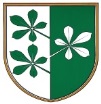 OBČINA KIDRIČEVOOdbor za družbene dejavnostiKopališka ul. 142325 KidričevoŠtev. 410-95/2020-4Dne  26.11.2020Na podlagi 22. člena Statuta Občine Kidričevo Uradno glasilo slovenskih občin, št. 62/16 in 16/18) in 54. člena Poslovnika občinskega sveta Občine Kidričevo (Uradno glasilo slovenskih občin, št. 36/17 in 16/18) odbor za družbene dejavnosti predlaga občinskemu svetu Občine Kidričevo, da sprejmeS  K  L  E  POdbor za družbene dejavnosti predlaga občinskemu svetu občine Kidričevo, da sprejme Letni program športa v občini Kidričevo za leto 2021. Letni program športa v občini Kidričevo za leto 2021 je priloga in sestavni del tega sklepa. 								Bogdan Potočnik;								predsednik								odbora za družbene dejavnosti 